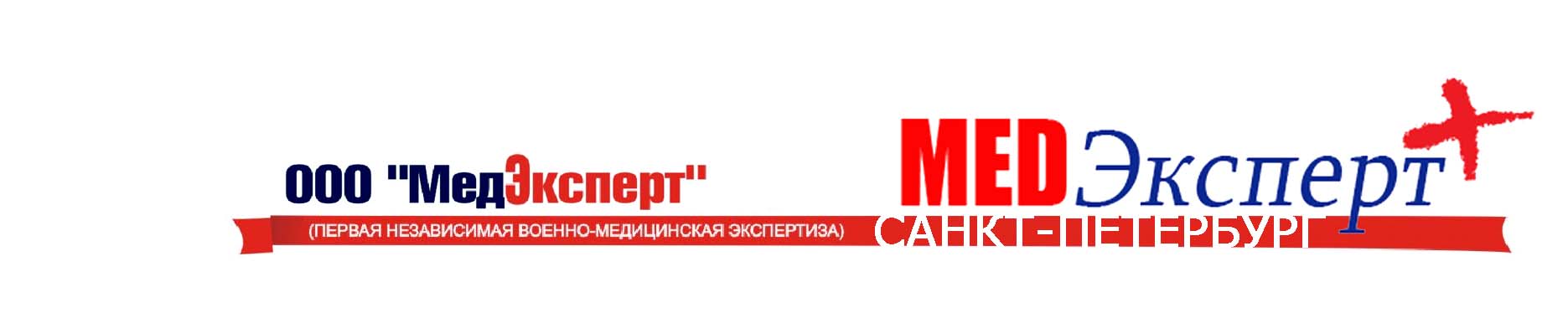                                                                              Общество с ограниченной ответственностью «МедЭксперт» Лицензия   78-01-003973ИНН 7804427162 КПП 780401001 ОГРН 1099847010691; 195267, Россия, Санкт-Петербург, проспект Просвещения, дом 87, корпус 2, помещение 1Н. Р/с 40702810755080002553 в СЕВЕРО-ЗАПАДНЫЙ БАНК ПАО «СБЕРБАНК РОССИИ» г. Санкт-Петербург  К/с 30101810500000000653, БИК 044030653                                                                                                           Тел./факс: 8(812)496-98-33; 676-86-89	 E-mail: med_ekspert@mail.ruwww.medotvod.ru                                    Уважаемые господа руководители!   Здоровье является одной из основных ценностей для каждого человека, поэтому      Медицинский центр «МедЭксперт» создан для поддержания состояния здоровья наших клиентов на должном уровне.Медицинский центр «МедЭксперт»  более 8 лет развивается в сфере медицинских услуг и предлагает их в таких областях,как:-проведение предварительных и периодических медицинских осмотров работников предприятий, учреждений и организаций в соответствии с Приказом Минздравсоцразвития России №302-н от 12 апреля 2011 г.-подготовка и оформление личных медицинских книжек, бесплатный аудит личных медицинских книжек, выездные лекции врача-гигиениста, профессиональное гигиеническое обучение и аттестацию сотрудников, прошедших периодический медицинский осмотр-предрейсовые, послерейсовые медицинские осмотры-проведение осмотров в удобное для Заказчика время и место-проведение флюорографического обследования на территории Заказчика -поликлиническая помощь: прием врачей-специалистов; лабораторные исследования-проведение психиатрического освидетельствования в соответствии со ст.212 ТК РФ, постановлением Правительства РФ №377 от 28 апреля 1993г., постановлением Правительства РФ №695 от 23 сентября 2002 -  http://cbt-tomsk.ru/Все данные о пациентах фиксируются и хранятся в специализированной медицинской программе, которая работает в объединенной локальной сети. Электронная медицинская карточка обеспечивает сохранность данных, их читабельность, возможность многократной распечатки и просмотра врачом всей информации о предыдущем лечении за короткое время. Мы относимся к посетителям с пониманием и тактичностью, поэтому соблюдаем конфиденциальность информации и записей - медсейфинг.Мы следим за новинками на рынке медицинских услуг и стремимся совершенствовать нашиуслуги, исследуя новые для этого возможности. Консультирование по вопросам обслуживания в других лечебных учреждениях, помощь в поиске и выборе врача, лечебного учреждения,а также предлагаем Вам рассмотреть предложение по организации планового лечения пациентов на базе клиник - Первого Санкт-Петербургского государственного медицинского университета им. акад. И. П. Павлова, ФГБУ «СЗМИЦ им. В.А. Алмазова», ВМА им. С.М. Кирова, ФГБУ"НИИ онкологии имени Н.Н. Петрова" Минздрава России.Организация госпитализации в необходимые стационары города .Так же предлагаем Вам для рассмотрения, в прикрепленных файлах, предложения о сотрудничестве с нашими организациями-компаньонами.                    Генеральный директор ООО «МедЭксперт» Руслан Леонидович Власов                   Тел/факс: 8(812) 496-98-33, 676-86-89                     8-921-924-07-11; E-mail: gdrus@mail.ru